Bilagor till kallelsen:Följande dokument utgör bilagor till kallelsen. De skickas inte ut på papper utan finns på vår Hemsida under huvudfliken ”Områdesinfo” och sedan under fliken ”Årsmöten”. Klicka där på ”Årsmöte 2023_xxxx”.
Förvaltningsberättelse för år 2022Bokslut för år 2022Budget för år 2023Läge på åtgärdspunkter från fjolårets möteParkeringstillstånd ska införskaffas
-- ej införskaffade
-- det blir dyrt att engagera tex Securitas
       dom tar betalt för parkeringstillstånden
       dom gör det årligen
-- utan Securitas blir det för svårt att kontrollera för Nattsländan
-- styrelsen anser att det är acceptabelt så som det är nu 
Inspektion av garagen
-- det har inte gjorts
-- brandkåren skulle komma hit men de kunde inte
Nya armaturer längs infartsvägen
-- de är uppsatta och de drar mindre el
Offert på stambytet ska införskaffas
-- endast 1st offert erhölls
-- 3st tillfrågades
-- styrelsen beslutade att vänta med stambytet till år 2024 
Farthinder ska sättas upp
-- 6st är inköpta och några har varit uppsatta
-- erfarenheten är goda, farthindren gör stor nytta
Vårens städdag
-- den hölls som planerat på kvällen den 26 aprilKommentarer till §7 Framställan från styrelsen
StambyteStambyte är mycket viktigt eftersom 
-- det tryggar en säker försörjning av värme och vatten till husen
-- det finns ett behov vilket läckan under år 2022 visade
Att dra de nya rören utomhus blir dyrt
-- det framgår tydligt av den erhållna offerten
Att dra de nya rören inomhus bedöms kosta betydligt mindre
-- en nackdel är att husen invändigt är mycket olika
-- men rördragningen kan göras på flera olika sätt
-- någon av lösningarna borde kunna passa alla
Stambytet föreslås att delas upp i flera etapper
-- en fördel är att man lär sig tidigt hur man bäst ska göra 
-- det gör att riskerna minskar (och därmed kostnaderna)
Förslag till lösning är att dra rören inomhus och under innertaket
-- i klädkammaren
-- i hallen ovanför valvet till vardagsrummet
-- på toan och sedan vidare med flera alternativ
1.  Dra rören rakt fram dvs tvärs över köket
    -- en fördel är att det är den kortaste vägen
    -- då påverkas köksskåpen på båda sidorna

2. Dra rören ut i köket och sedan över till tvättstugan
   -- då påverkas bara skåpet på ena sidan i köket 
   -- i tvättstugan bedöms det vara friare

3. Vinkla rören på toan så att de går ut i köket ovanför städskåpet
    -- ut till fönstret och sedan vidare ovanför fönstren till gavelväggen
    -- här bedöms det vara mera fritt
    -- bara skåpet ovanför städskåpet påverkas
4. Fritt val, föreslå hur ni vill ha rören dragna
Rören föreslås att täckas bakom en ”låda” som är 40 cm bred och 15 cm högDet blir lite svårare i de fall där husen är förskjutna, men det går att lösaLösningen visas i följande bilaga
Huvudfrågan att ta ställning till är:
                                 Ska de nya rören dras inomhus enligt förslaget ovan?+ denna lösning bedöms bli 5 Mkr lägre
 	- men påverkan på husen inomhus blir större
eller
           Ska de nya rören dras utomhus?
 	denna lösning kostar enligt offerten 17,9 MkrRördragningen inomhus, 3st alternativ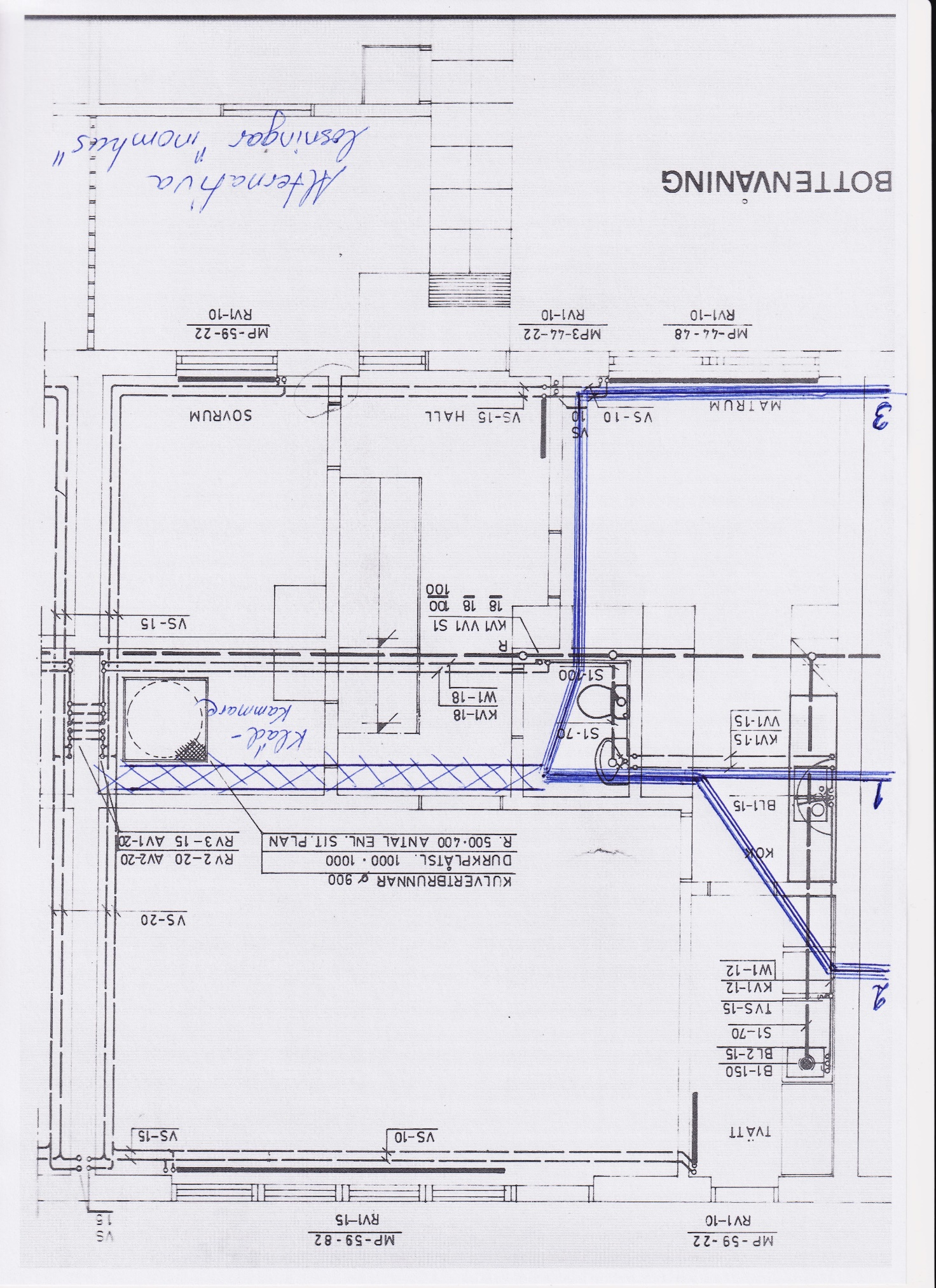 